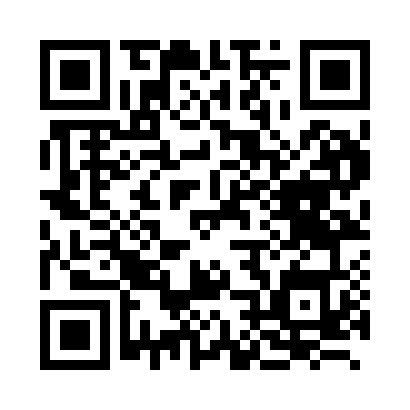 Prayer times for Labasa, FijiWed 1 May 2024 - Fri 31 May 2024High Latitude Method: NonePrayer Calculation Method: Muslim World LeagueAsar Calculation Method: ShafiPrayer times provided by https://www.salahtimes.comDateDayFajrSunriseDhuhrAsrMaghribIsha1Wed5:016:1412:003:185:456:542Thu5:016:1512:003:185:446:543Fri5:016:1511:593:175:446:534Sat5:016:1511:593:175:436:535Sun5:016:1511:593:175:436:536Mon5:026:1611:593:165:426:527Tue5:026:1611:593:165:426:528Wed5:026:1611:593:165:426:529Thu5:026:1711:593:165:416:5110Fri5:026:1711:593:155:416:5111Sat5:036:1711:593:155:416:5112Sun5:036:1711:593:155:406:5113Mon5:036:1811:593:155:406:5014Tue5:036:1811:593:155:406:5015Wed5:036:1811:593:145:396:5016Thu5:046:1911:593:145:396:5017Fri5:046:1911:593:145:396:5018Sat5:046:1911:593:145:386:4919Sun5:046:2011:593:145:386:4920Mon5:056:2011:593:145:386:4921Tue5:056:2011:593:145:386:4922Wed5:056:2111:593:135:386:4923Thu5:056:2111:593:135:376:4924Fri5:066:2111:593:135:376:4925Sat5:066:2211:593:135:376:4926Sun5:066:2212:003:135:376:4927Mon5:066:2212:003:135:376:4928Tue5:076:2312:003:135:376:4929Wed5:076:2312:003:135:376:4930Thu5:076:2312:003:135:376:4931Fri5:076:2412:003:135:376:49